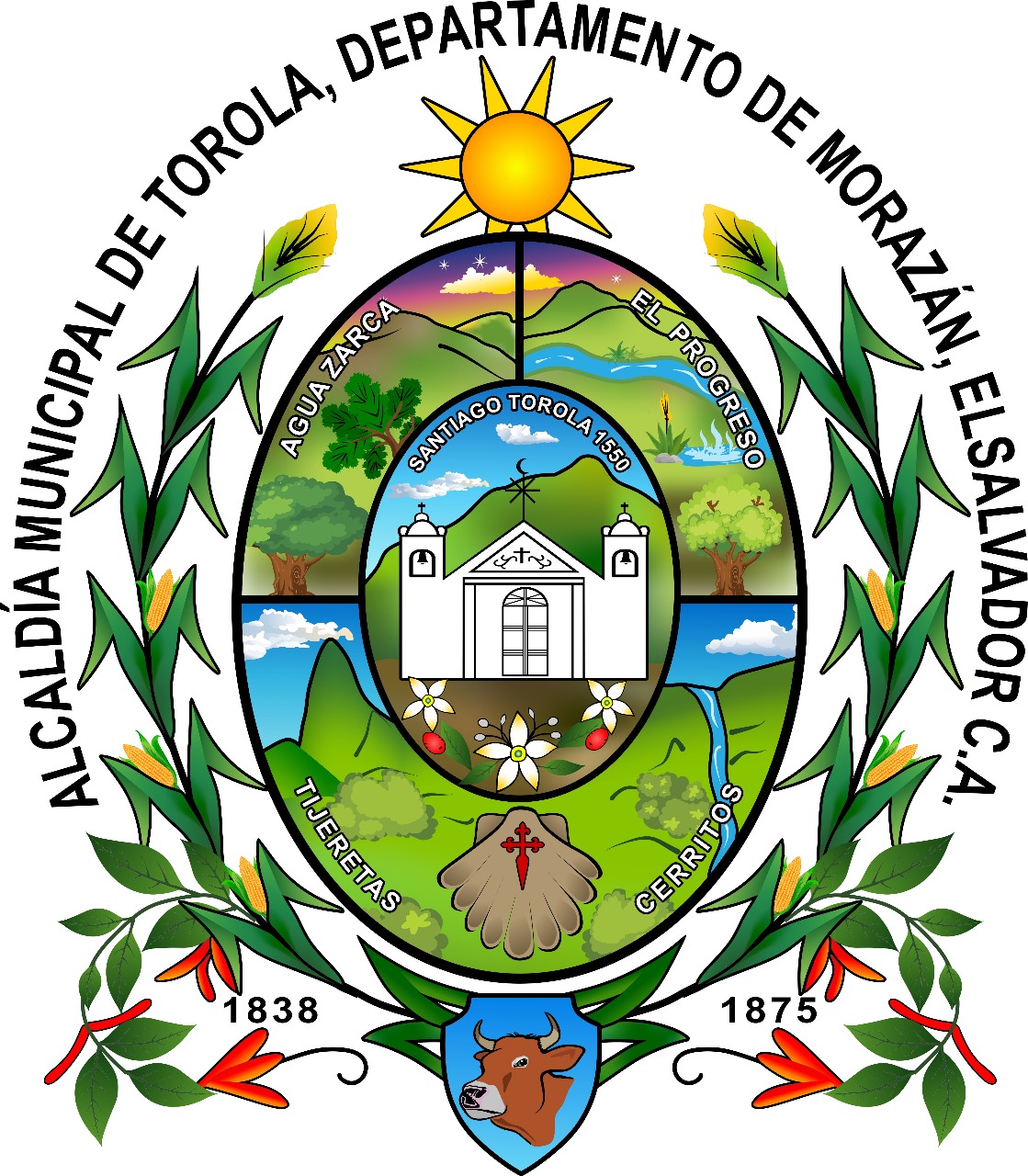 UNIDAD DE GÉNERO MUNICIPALINTRODUCCIÓNEl presente Plan Operativo Anual está enfocado en la ejecución de actividades para impulsar la participación de hombres y mujeres, en favorecer el Desarrollo del municipio, a través de la implementación de estrategias favorables para las mujeres de cada una de comunidades, fortalecer en las mujeres que tienen la capacidad de formar parte de las diferentes estructuras dentro de las comunidades o municipio y fomentar en los hombres que valoren las capacidades que ellas tienen.El ámbito más importante es la sensibilización tanto a las mujeres como a los hombres, en los centros escolares a los niños y niñas, jóvenes con el fin de que exista una relación más equitativa e igualitaria y no discriminación de las mujeres en los diferentes espacios de la Sociedad, se pretende seguir en la sensibilización en equidad de género, derechos de las mujeres, la violencia intrafamiliar, salud y educación con el objetivo primordial del involucramiento de las mujeres en los diferentes espacio ya seo fuera o dentro de sus comunidades.Se dará seguimiento a la política municipal de la mujer del municipio de Torola, impulsando las actividades expresadas dentro de esta y que van dentro del marco de la agenda de las mujeres como lo es el día de la mujer, día de la mujer rural, día de la prevención del cáncer de mama y cérvico uterino y el día nacional e internacional de la no violencia contra las mujeres, a través de eventos de concientización y Convivencia sana de las mujeres.Además, las coordinaciones con las diferentes instituciones principalmente como lo es MINSAL, MINED, Ciudad Mujer, PROFAMILIA, ASPS para la realización de campañas de salud integral enfocadas en la salud sexual y reproductiva, psicológica, promover charlas en los centros escolares a los adolescentes en temas de prevención y auto cuido y así otras entidades con las que se pueda coordinar en el área de salud.También en la parte de la autonomía económica las coordinaciones con el CENTA en los trabajos con grupos de emprendimiento donde han sido involucradas mujeres de diferentes comunidades a los que se les dará seguimiento y lograr que las mujeres reciban ingresos económicos y mejoren sus condiciones de vida y la de sus familias.ANTECEDENTESLa unidad de genero es la estructura para implementar el plan de convivencia, teniendo en cuenta que su ejecución, no es exclusiva responsabilidad de la persona encargada de dicha unidad sino de todo el tejido institucional, siendo el papel de la unidad de genero el de asesorar, orientar, facilitar y coordinar con las diferentes instancias para la realización de las actividades que se plantean en este plan operativo anual 2019 y que existan las herramientas necesarias y suficientes para poder desarrollarlas de la mejor manera tanto las teóricas como prácticas y poder alcanzar los logros esperados en las diferentes áreas a trabajar.Por tanto, incorporar el principio de equidad de género en la actuación pública es un compromiso de reciente reconocimiento, aplicación, y se enmarca en los principios y compromisos que la VI Conferencia Mundial de la Mujer, de las Naciones Unidas, estableció para todos los Estados.  El Salvador ha suscrito y ratificado numerosas convenciones internacionales que dan la pauta para la creación de políticas de Estado encaminadas a promover y garantizar los Derechos Humanos de las Mujeres, la Igualdad y Equidad entre Hombres y Mujeres. La aplicación de esta perspectiva en la gestión municipal, convirtiéndose en competencia municipal de obligado cumplimiento, con la reforma al Código Municipal del 2006. MARCO LEGAL NACIONALLa ley de igualdad, equidad y erradicación de la discriminación contra las mujeres establece la elaboración de los presupuestos con enfoque de género, en los que se debe tener en cuenta las diferentes necesidades de mujeres y hombres para potenciar la igualdad y acciones equitativas (Art 13).Según el Art. 3 de nuestra Constitución, todas las personas somos iguales ante la ley. La Ley de Igualdad busca desarrollar ese principio constitucional y en su Art.29 mandata a los concejos municipales su aplicación, así como desarrollar acciones coherentes con esta Ley y con la Política Nacional de la Mujer. Asimismo, debe aplicarse la Ley Contra la Violencia Hacia la Mujer Código Municipal:  Acuerdo Legislativo en la reforma al Código Municipal en su Art. 4 numeral 29, mandata: “Promoción y desarrollo de programas y actividades destinadas a fortalecer la equidad de género, por medio de la creación de la Unidad Municipal de la Mujer” (publicado 01-01-2008)  Por la importancia que tiene institucionalizar el enfoque de género en la municipalidad, es necesario que la Unidad Municipal de la Mujer o de Género, dependa directamente de la Alcaldesa  Municipal,  ya que, “tiene que garantizar la transversalización del enfoque de género en todo el quehacer institucional”  Además, es importante mencionar   los agentes dinámicos de cambio dentro de la municipalidad, que deben de concentrar esfuerzos en garantizar la institucionalización y la aplicación de la Transversalización del enfoque de género en el quehacer de la municipalidad.  Los cuales son: Concejo Municipal: Como alto representante del Gobierno Local y es quien toma las decisiones y aprueba las políticas públicas municipales. Comisión de Género: Representantes del Gobierno Local, a quienes se les ha conferido, elaborar, canalizar, presentar propuestas y tomar decisión referente a la temática.MISIÓN Y VISIÓNMISIÓN: Ser una unidad que promueve la igualdad y la equidad de genero en el que hacer municipal e impulsar acciones a favor del cumplimiento de los derechos de las mujeres y así disminuir con las brechas de desigualdad que existen entre hombres y mueres en el municipio de Torola en articulación con las instituciones internas y externas.VISIÓN: Alcanzar la consolidación del enfoque de género dentro y fuera de la municipalidad, como una unidad comprometida que promueve la defensa de los derechos de las mujeres del municipio.OBJETIVOSOBJETIVO GENERAL: disponer de una herramienta de planificación y control que permita a la encargada de la unidad de genero la eficiencia y efectividad en la realización de las actividades que van en favor de desarrollar acciones para lograr la transversalización y fomentar la participación ciudadana con enfoque de género en el ámbito municipal. OBJETIVOS ESPECIFICOS: a. Ejecutar acciones encaminadas a la prevención de la violencia de género con los   diferentes actores locales y con el municipio en general. b. Gestionar con instituciones gubernamentales y no gubernamentales, talleres o proyectos de formación y de carácter socio económico para las mujeres del municipio.c. Promover la participación de hombres y mujeres en diferentes actividades que conlleven a la sensibilización de ambos y disminuir la desigualdad que existe entre hombres y mujeresPROGRAMACION DE ACTIVIDADES Y PRESUPUESTOPROGRAMACION DE ACTIVIDADES Y PRESUPUESTOPROGRAMACION DE ACTIVIDADES Y PRESUPUESTOPROGRAMACION DE ACTIVIDADES Y PRESUPUESTOPROGRAMACION DE ACTIVIDADES Y PRESUPUESTOPROGRAMACION DE ACTIVIDADES Y PRESUPUESTOPROGRAMACION DE ACTIVIDADES Y PRESUPUESTOPROGRAMACION DE ACTIVIDADES Y PRESUPUESTOPROGRAMACION DE ACTIVIDADES Y PRESUPUESTOPROGRAMACION DE ACTIVIDADES Y PRESUPUESTOPROGRAMACION DE ACTIVIDADES Y PRESUPUESTOPROGRAMACION DE ACTIVIDADES Y PRESUPUESTOPROGRAMACION DE ACTIVIDADES Y PRESUPUESTOPROGRAMACION DE ACTIVIDADES Y PRESUPUESTOPROGRAMACION DE ACTIVIDADES Y PRESUPUESTOPROGRAMACION DE ACTIVIDADES Y PRESUPUESTOPROGRAMACION DE ACTIVIDADES Y PRESUPUESTOPROGRAMACION DE ACTIVIDADES Y PRESUPUESTOPROGRAMACION DE ACTIVIDADES Y PRESUPUESTOPROGRAMACION DE ACTIVIDADES Y PRESUPUESTOPROGRAMACION DE ACTIVIDADES Y PRESUPUESTOPROGRAMACION DE ACTIVIDADES Y PRESUPUESTOPROGRAMACION DE ACTIVIDADES Y PRESUPUESTOPROGRAMACION DE ACTIVIDADES Y PRESUPUESTOPROGRAMACION DE ACTIVIDADES Y PRESUPUESTOPROGRAMACION DE ACTIVIDADES Y PRESUPUESTOPROGRAMACION DE ACTIVIDADES Y PRESUPUESTOPROGRAMACION DE ACTIVIDADES Y PRESUPUESTOPROGRAMACION DE ACTIVIDADES Y PRESUPUESTOPROGRAMACION DE ACTIVIDADES Y PRESUPUESTOPROGRAMACION DE ACTIVIDADES Y PRESUPUESTOACCIONES DE ATENCION A LA POBLACIONACCIONES DE ATENCION A LA POBLACIONACCIONES DE ATENCION A LA POBLACIONACCIONES DE ATENCION A LA POBLACIONACCIONES DE ATENCION A LA POBLACIONACCIONES DE ATENCION A LA POBLACIONACCIONES DE ATENCION A LA POBLACIONACCIONES DE ATENCION A LA POBLACIONACCIONES DE ATENCION A LA POBLACIONACCIONES DE ATENCION A LA POBLACIONACCIONES DE ATENCION A LA POBLACIONACCIONES DE ATENCION A LA POBLACIONACCIONES DE ATENCION A LA POBLACIONACCIONES DE ATENCION A LA POBLACIONACCIONES DE ATENCION A LA POBLACIONACCIONES DE ATENCION A LA POBLACIONACCIONES DE ATENCION A LA POBLACIONACCIONES DE ATENCION A LA POBLACIONACCIONES DE ATENCION A LA POBLACIONACCIONES DE ATENCION A LA POBLACIONACCIONES DE ATENCION A LA POBLACIONACCIONES DE ATENCION A LA POBLACIONACCIONES DE ATENCION A LA POBLACIONACCIONES DE ATENCION A LA POBLACIONACCIONES DE ATENCION A LA POBLACIONACCIONES DE ATENCION A LA POBLACIONACCIONES DE ATENCION A LA POBLACIONACCIONES DE ATENCION A LA POBLACIONACCIONES DE ATENCION A LA POBLACIONACCIONES DE ATENCION A LA POBLACIONACCIONES DE ATENCION A LA POBLACIONACTIVIDADPOBLACION METALUGARRESPONSABLESRESPONSABLESRECURSOSPRESUPUESTO 2019CRONOGRAMACRONOGRAMACRONOGRAMACRONOGRAMACRONOGRAMACRONOGRAMACRONOGRAMACRONOGRAMACRONOGRAMACRONOGRAMACRONOGRAMACRONOGRAMACRONOGRAMACRONOGRAMACRONOGRAMACRONOGRAMACRONOGRAMACRONOGRAMACRONOGRAMACRONOGRAMACRONOGRAMACRONOGRAMACRONOGRAMACRONOGRAMAACTIVIDADPOBLACION METALUGARRESPONSABLESRESPONSABLESRECURSOSPRESUPUESTO 2019EFFMMAAMMJJJJASSSOONNDDDACTIVIDADPOBLACION METALUGAREJECUCIONSEGUIMIENTORECURSOSPRESUPUESTO 2019EFFMMAAMMJJJJASSSOONNDDDORGANIZACIÓN Y EDUCACION COMUNITARIAORGANIZACIÓN Y EDUCACION COMUNITARIAORGANIZACIÓN Y EDUCACION COMUNITARIAORGANIZACIÓN Y EDUCACION COMUNITARIAORGANIZACIÓN Y EDUCACION COMUNITARIAORGANIZACIÓN Y EDUCACION COMUNITARIAORGANIZACIÓN Y EDUCACION COMUNITARIAORGANIZACIÓN Y EDUCACION COMUNITARIAORGANIZACIÓN Y EDUCACION COMUNITARIAORGANIZACIÓN Y EDUCACION COMUNITARIAORGANIZACIÓN Y EDUCACION COMUNITARIAORGANIZACIÓN Y EDUCACION COMUNITARIAORGANIZACIÓN Y EDUCACION COMUNITARIAORGANIZACIÓN Y EDUCACION COMUNITARIAORGANIZACIÓN Y EDUCACION COMUNITARIAORGANIZACIÓN Y EDUCACION COMUNITARIAORGANIZACIÓN Y EDUCACION COMUNITARIAORGANIZACIÓN Y EDUCACION COMUNITARIAORGANIZACIÓN Y EDUCACION COMUNITARIAORGANIZACIÓN Y EDUCACION COMUNITARIAORGANIZACIÓN Y EDUCACION COMUNITARIAORGANIZACIÓN Y EDUCACION COMUNITARIAORGANIZACIÓN Y EDUCACION COMUNITARIAORGANIZACIÓN Y EDUCACION COMUNITARIAORGANIZACIÓN Y EDUCACION COMUNITARIAORGANIZACIÓN Y EDUCACION COMUNITARIAORGANIZACIÓN Y EDUCACION COMUNITARIAORGANIZACIÓN Y EDUCACION COMUNITARIAORGANIZACIÓN Y EDUCACION COMUNITARIAORGANIZACIÓN Y EDUCACION COMUNITARIAORGANIZACIÓN Y EDUCACION COMUNITARIATalleres con adolescentes sobre derechos y prevención de embarazos en la adolescencia, proyecto de vida equidad de género y nuevas masculinidades en diferentes centros escolares del municipio.100 estudiantesUGEMUGEMPapelógrafoPlumonesTirroCarta didácticaTarjetas$500xxxxxxxxxxxxxxxxxxMotivar a las mujeres a que aprendan a leer y escribir.Según censo de alfabetizaciónUGEM y promotora de alfabetizaciónUGEM  y promotora de alfabetizaciónxxxxxxxxxxxxxxxxxxxxxxSensibilización a mujeres y hombres con talleres sobre Equidad de Género, Lenguaje no sexista, mejora de autoestima.UGEMUGEMPapelógrafoPlumonesTirroCarta didácticaTarjetasListas de asistencia$350xxxxxxxxxxxxxxxxxxxxxxFortalecimiento de las capacidades de organización de las comunidades mediante la elaboración de planes de acción comunitarios (PACO)UGEMJICA-FISDLUAMPromoción socialUGEMJICAUAMPromoción socialPapelógrafoPlumonesTirroCarta didácticaTarjetasListas de asistencia$500xxxxxxxxxxxxxxxxxxxxxxCoordinación de actividades para el fortalecimiento de capacidades en diferentes áreas de formación a lideres y lideresas de las comunidades.ISDEMU,CIUDAD MUJER,INJUVE,ANADES, MINSAL,MINED,ASPSxxxxxxxxxxxxxxxxxxxxxxPREVENCION DE LA VIOLENCIAPREVENCION DE LA VIOLENCIAPREVENCION DE LA VIOLENCIAPREVENCION DE LA VIOLENCIAPREVENCION DE LA VIOLENCIAPREVENCION DE LA VIOLENCIAPREVENCION DE LA VIOLENCIAPREVENCION DE LA VIOLENCIAPREVENCION DE LA VIOLENCIAPREVENCION DE LA VIOLENCIAPREVENCION DE LA VIOLENCIAPREVENCION DE LA VIOLENCIAPREVENCION DE LA VIOLENCIAPREVENCION DE LA VIOLENCIAPREVENCION DE LA VIOLENCIAPREVENCION DE LA VIOLENCIAPREVENCION DE LA VIOLENCIAPREVENCION DE LA VIOLENCIAPREVENCION DE LA VIOLENCIAPREVENCION DE LA VIOLENCIAPREVENCION DE LA VIOLENCIAPREVENCION DE LA VIOLENCIAPREVENCION DE LA VIOLENCIAPREVENCION DE LA VIOLENCIAPREVENCION DE LA VIOLENCIAPREVENCION DE LA VIOLENCIAPREVENCION DE LA VIOLENCIAPREVENCION DE LA VIOLENCIAPREVENCION DE LA VIOLENCIAPREVENCION DE LA VIOLENCIAPREVENCION DE LA VIOLENCIAConmemoración del día internacional de la mujermujeresUGEMUGEMListas de asistenciatransporte$1000xxConmemoración del día internacional y nacional de la no violencia contra las mujeres60 mujeresUGEM otras institucionesListas de asistenciatransporte$350xxxApoyo a grupos de mujeres en convivios comunitariosMujeres y hombresUGEM$350xApoyo a equipos de futbol femenino para implementos deportivos y premios para los torneos Equipos del municipioUGEMUGEM$800xxxxxxxxxxGestión de talleres para desarrollo de habilidades en los y las jóvenes, niños y niñas, estableciendo una escuela de verano.PNC TOROLA Y POLITUR PERQUIN,UGEMUGEMPintura, brochas, mantas, camisas, papel para dibujo$300xxxxxxxxAUTONOMIA ECONOMICAAUTONOMIA ECONOMICAAUTONOMIA ECONOMICAAUTONOMIA ECONOMICAAUTONOMIA ECONOMICAAUTONOMIA ECONOMICAAUTONOMIA ECONOMICAAUTONOMIA ECONOMICAAUTONOMIA ECONOMICAAUTONOMIA ECONOMICAAUTONOMIA ECONOMICAAUTONOMIA ECONOMICAAUTONOMIA ECONOMICAAUTONOMIA ECONOMICAAUTONOMIA ECONOMICAAUTONOMIA ECONOMICAAUTONOMIA ECONOMICAAUTONOMIA ECONOMICAAUTONOMIA ECONOMICAAUTONOMIA ECONOMICAAUTONOMIA ECONOMICAAUTONOMIA ECONOMICAAUTONOMIA ECONOMICAAUTONOMIA ECONOMICAAUTONOMIA ECONOMICAAUTONOMIA ECONOMICAAUTONOMIA ECONOMICAAUTONOMIA ECONOMICAAUTONOMIA ECONOMICAAUTONOMIA ECONOMICAAUTONOMIA ECONOMICASeguimiento a grupos de emprendimiento formados por el CENTA Mujeres y hombresCENTAUGEMXXXXXXXXXXXXXXXXXXXXXXXGestión de cursos vocacionales con Ciudad Mujer e INSAFORP, otras instituciones.Mujeres Y hombresUGEMMaterial didácticoXXXXXXSALUD INTEGRALSALUD INTEGRALSALUD INTEGRALSALUD INTEGRALSALUD INTEGRALSALUD INTEGRALSALUD INTEGRALSALUD INTEGRALSALUD INTEGRALSALUD INTEGRALSALUD INTEGRALSALUD INTEGRALSALUD INTEGRALSALUD INTEGRALSALUD INTEGRALSALUD INTEGRALSALUD INTEGRALSALUD INTEGRALSALUD INTEGRALSALUD INTEGRALSALUD INTEGRALSALUD INTEGRALSALUD INTEGRALSALUD INTEGRALSALUD INTEGRALSALUD INTEGRALSALUD INTEGRALSALUD INTEGRALSALUD INTEGRALSALUD INTEGRALSALUD INTEGRALRealización de 2 campañas de citología en el municipio100 mujeresUGEM,USFC,PROFAMILIA, CIUDAD MUJER$800XXXSensibilizar en temas de auto cuido y salud sexual y reproductivaMujeres y hombresMINSAL,UGEM$450XXXXXXXXXXXXXXXXXXXXCoordinar para el desarrollo de 1 jornada de mamografía en instalaciones de ciudad mujerMujeresCIUDAD MUJER, UGEM$400XXXXXXXConmemoración del día de la prevención del cáncer de mama y cérvico uterinoMujeres y hombresUGEM,MINSAL, CIUDAD MUJER$500XXXXEVALUACION Y SEGUIMIENTO DEL POAEVALUACION Y SEGUIMIENTO DEL POAEVALUACION Y SEGUIMIENTO DEL POAEVALUACION Y SEGUIMIENTO DEL POAEVALUACION Y SEGUIMIENTO DEL POAEVALUACION Y SEGUIMIENTO DEL POAEVALUACION Y SEGUIMIENTO DEL POAEVALUACION Y SEGUIMIENTO DEL POAEVALUACION Y SEGUIMIENTO DEL POAEVALUACION Y SEGUIMIENTO DEL POAEVALUACION Y SEGUIMIENTO DEL POAEVALUACION Y SEGUIMIENTO DEL POAEVALUACION Y SEGUIMIENTO DEL POAEVALUACION Y SEGUIMIENTO DEL POAEVALUACION Y SEGUIMIENTO DEL POAEVALUACION Y SEGUIMIENTO DEL POAEVALUACION Y SEGUIMIENTO DEL POAEVALUACION Y SEGUIMIENTO DEL POAEVALUACION Y SEGUIMIENTO DEL POAEVALUACION Y SEGUIMIENTO DEL POAEVALUACION Y SEGUIMIENTO DEL POAEVALUACION Y SEGUIMIENTO DEL POAEVALUACION Y SEGUIMIENTO DEL POAEVALUACION Y SEGUIMIENTO DEL POAEVALUACION Y SEGUIMIENTO DEL POAEVALUACION Y SEGUIMIENTO DEL POAEVALUACION Y SEGUIMIENTO DEL POAEVALUACION Y SEGUIMIENTO DEL POAEVALUACION Y SEGUIMIENTO DEL POAEVALUACION Y SEGUIMIENTO DEL POAEVALUACION Y SEGUIMIENTO DEL POAMonitoreo de actividades desarrolladas en el marco de la ejecución del POA.UGEMUGEMXXXXXXXXXXXXXXXXXXXXXXXXElaboración de informe de labores.UGEMUGEMXXXXXXXXXXXXXXXXXXXXXXXX